Challenges - Tuesday 21st AprilPart 1: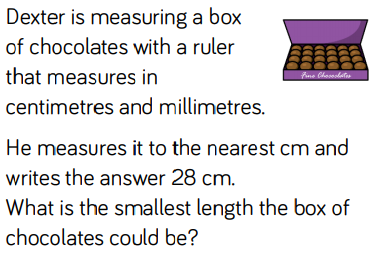 Part 2: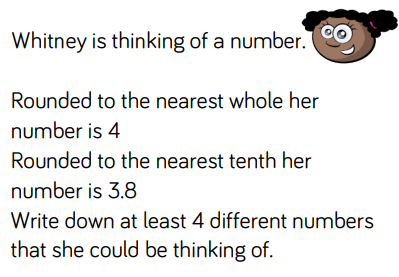 Part 3: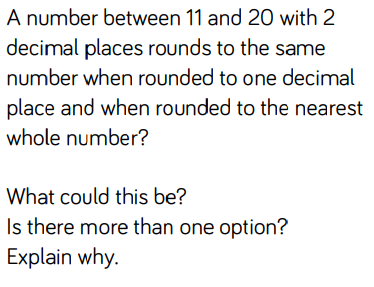 Part 4: 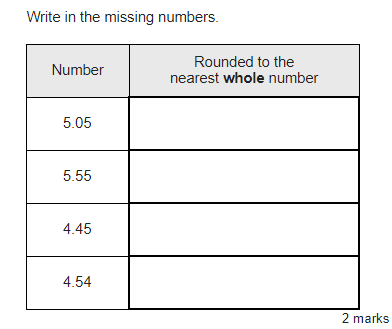 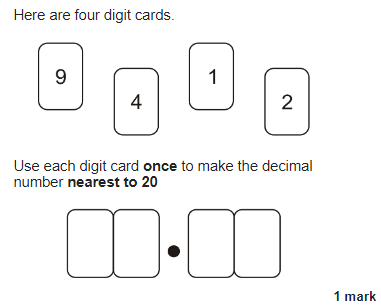 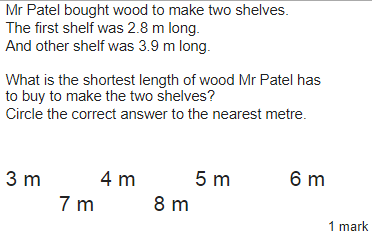 